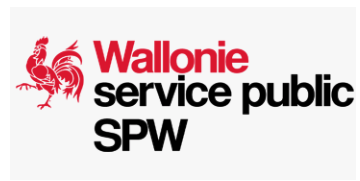 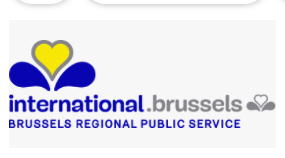 GUIDELINES FOR RESEARCHERS ON DUAL USE AND MISUSE OF RESEARCHNovember 2019TABLE OF CONTENTS1. Responsibility………………………………………………………………………..32. Definition of dual-use and misuse of research results………………………………32.1 Dual-use of research……………………………………………………………32.2 Misuse of research……………………………………………………………...73. Exceptions to the authorisation requirement (decontrol)……………………………83.1 Introductory remarks………………………………………………………...83.2 Software……………………………………………………………………..83.3 Transmission of knowledge (“technology”)………………………………...93.4 Transmission of nuclear knowledge (“technology”)………………………114. Steps to be taken and/or obligations of Universities and Research Institutes………………………………………………………………………………115. Researchers obligations…………………………………………………………….116. Some examples/cases………………………………………………………………137. Universities and research institute advisory structure and contacts persons………………………………………………………………………………..158. Useful links………………………………………………………………………...16Guidelines for researchers on dual use and misuse of researchInstitutions and funding bodies aim at raising researchers’ awareness on issues relating to dual-use and misuse of research and helping them to handle this appropriately. Researchers, indeed, have a legal and ethical obligation to prevent or mitigate, as much as possible, the risks and potential damage which may be caused by malicious use of their research results. Academic Freedom as guaranteed by article 13 of the Charter of Fundamental Rights of the European Union doesn’t exclude that restrictions could be applied to certain transactions. The aim of export control is not to restrict research or censor its results but to prevent their misuse.ResponsibilityHandling research responsibly requires the active commitment from research institutions, funding bodies, and others. However, the researchers concerned also play a key role and must take their responsibility. The researcher is indeed best placed to assess the nature and seriousness of potential misuse relating to the intended knowledge, products or technologies and must, if the occasion arises, report this within the research institution and to the funding body.In order to properly implement these guidelines, every research institution is required to establish an internal Dual-Use and/or Misuse Committee and provide adequate training to its researchers on the matter.  Definition of dual-use and misuse of research resultsIn the ethics self-assessment table within the framework of Horizon 2020, the European Commission distinguishes between two concepts: on the one hand, the concept of use for civil versus military purposes (described below as dual-use), and on the other hand the concept of good versus bad use (described below as misuse).Dual-use of researchIn Article 2 of Council Regulation (EC) No 428/2009 ‘dual-use items’ are defined as items, including software and technology, which can be used for both civil and military purposes, and shall include all goods which can be used for both non-explosive uses and assisting in any way in the manufacture of nuclear weapons or other nuclear explosive devices.European legislation on the movement of dual-use items (EU export control Regulation No 428/2009) requires that EU Member States take appropriate control measures to counter the undesirable and uncontrolled proliferation of dual-use items, software and knowledge specified on the dual-use control list to non-EU countries (Annex I of EU export control Regulation No 428/2009). This means that the transfer of such dual-use items to non-EU countries is subject to authorisation from the Walloon or Brussels Government body in charge of arms licences and dual use items. In European legislation, dual-use items are defined as items which are primarily used for civil (academic or industrial) purposes, but can also be used for military purposes. In accordance with Article 4 of Council Regulation (EC) No 428/2009 (the so-called catch-all provision), an authorisation can also be required for items which do not feature on the dual-use list, if the country of destination is subject to an arms embargo and the items may be intended, in their entirety or in part, for a military end-use, or if the items may be intended, in their entirety or in part, for the production and proliferation of chemical, biological or nuclear weapons of mass destruction and their means of delivery (e.g. missiles capable of delivering such weapons).The four pillars of the control of the trade in dual-use items to non-EU countries (and for a limited number of highly sensitive items specified in Annex IV of the dual-use control list to another EU Member State) are:- Technical items screening- Operations screening- Country of destination screening- End use screeningTechnical item screening:The first and most important step concerns the answer to the question whether the scientific output pertains to one of the 10 categories of the dual-use control list (Annex I of EU export control Regulation No 428/2009).The list is broken down into 10 broad categories:Nuclear materials, facilities and equipmentSpecial materials and related equipmentMaterials processingElectronicsComputersTelecommunications and “information security”Sensors and lasersNavigation and avionicsMarineAerospace and propulsionEach category is further broken down into five groups:Systems, equipment and componentsTest, inspection and production equipmentMaterialsSoftwareTechnology (strategic knowledge) Technology means specific information ‘required’ for the development, production or use of the goods specified in categories 0 through 9. This refers to only that part of “technology” which is peculiarly responsible for achieving or extending the controlled performance levels, characteristics or functions from the dual-use control list.Research in e.g. metal alloys, composites, semi­conductor electronic devices, thermal imagingcameras, encryption and internet surveillance equipment, intrusion software, pathogens and toxins potentially pertains to listed (and therefore subject to authorisation) physical items (groups A, B, C), software (group D) or strategic knowledge (group E).When the scientific output (e.g. materials, but also software or know-how) can be found on the dual-use control list, an authorisation will have to be applied for before exporting.Operation screening:For this step, it shall be assessed if the movement falls under one of the transactions listed by the Regulation:Export: “‘export’ shall meanan export procedure within the meaning of the Union Customs Code  a re-export within the meaning of the Union Customs Code but not including items in transit transmission of software or technology by electronic media, including by fax, telephone, electronic mail or any other electronic means to a destination outside the European Community; it includes making available in an electronic form such software and technology to legal and natural persons and partnerships outside the Union. Export also applies to oral transmission of technology when the technology is described over the telephone”.Transit: “shall mean a transport of non-Union dual-use items entering and passing through the customs territory of the Union with a destination outside the Union”.Brokering: Brokering services “shall mean:the negotiation or arrangement of transactions for the purchase, sale or supply of dual-use items from a third country to any other third country; orthe selling or buying of dual-use items that are located in third countries for their transfer to another third country.For the purposes of this Regulation the sole provision of ancillary services is excluded from this definition. Ancillary services are transportation, financial services, insurance or re-insurance, or general advertising or promotion”.Technical assistance “means any technical support related to repairs, development, manufacture, assembly, testing, maintenance, or any other technical service, and may take forms such as instruction, training, transmission of working knowledge or skills or consulting services”. Country of destination screening:During this step, it must be examined whether the country of destination and the country of end use are subject to sanctions. Some countries or entities are more sensitive destinations (as intermediate stop and/or final destination) than others. That is why the export of certain items is prohibited and no authorisation can be acquired for these items. This list includes, amongst others: Afghanistan, China, Cuba, Iran, Ivory Coast, Libya, North Korea, Russia, Saudi Arabia, Sudan, Syria, South Sudan, Turkey, United Arab Emirates, Yemen, Zimbabwe. (Consolidated list of sanctions - restrictive measures in force: https://www.sanctionsmap.eu/#/main).On the other hand, a simplified registration for export authorisations is in place:for certain countries and dual-use items for instance for the export of most dual-use items to Australia, Canada, Japan, New Zealand, Norway, Switzerland, including Liechtenstein, and the United States or for certain activities (export after repair or replacement, temporary export for exhibition or fair…).In principle, movements of dual-use items within the European Union are not submitted to  transfers authorisations excepted for a small list of items defined by Annex IV of EU export control Regulation No 428/2009 as amended and some Members States might require a transfer authorisation for certain items.End use and end-user screeningFinally, information must be provided through public sources about who is the customer, what they do and what the items will be used for. In accordance with Article 4 of Council Regulation (EC) No 428/2009 an authorisation is also required for items that are not listed on the dual-use list. This is called the catch-all control (or ad hoc authorisation requirement). This is the case if the country of destination is subject to an arms embargo and the items may be intended, in their entirety or in part, for a military end-use, or if the items may be intended, in their entirety or in part, for the production and dissemination of chemical, biological or nuclear weapons of mass destruction and their means of delivery (e.g. missiles capable of delivering such weapons).Misuse of researchComplementary to the concept of dual-use items that focus on potential contribution to military activities, essentially CBRN related of certain goods and technology, the concept of “Misuse of research” has been introduced by the European Union in the framework of assessing projects eligible for its research funds. It is to be understood as “research that could be misused for unethical purposes”. Some research can generate knowledge, materials, methods or technologies that could also be used in unethical ways. Although such research is carried out with benign intentions, people with bad intentions may potentially harm humans, animals or the environment with the acquired research results.Although anything can potentially be misused for unethical purposes, this mainly includes research that could directly and without further developments be used by terrorists or criminals or technologies ­ which may have a direct substantial impact on the safety of individuals, groups or countries.The research most vulnerable to misuse is research that:directly provides knowledge, materials, methods and technologies that could be channelled into crime or terrorism;could result in chemical, biological, radiological or nuclear weapons and the means for their delivery;involves developing surveillance technologies that could curtail human rights and civil liberties;involves minority or vulnerable groups or develops social, behavioural or genetic profiling technologies that could be misused to stigmatise, discriminate against, harass or intimidate people.When designing a proposal, it is important to not only consider the immediate aims and intended applications, but also whether the research could serve unethical purposes. The four pillars of the control as described above (point 2.1) have to be considered by the researcher. It shall take the form of a risk assessment for the intended research. The following questions could be asked in this context:What would happen if the research results ended up in the wrong hands?Could the research results (materials/ methods/technologies and knowledge) harm people, animals or the environment, if modified or enhanced?Could the research results serve any purposes other than the intended ones? If so, would that be unethical?Complementary, he/she might have to propose adjusted safety and security measures to cover the safety risks (during and after the project period):taking additional security measures, e.g. physical security measures, classification of certain deliverables, compulsory security clearance for those involved in the project (if requested by the government, the government shall be responsible for this clearance);taking additional safety measures, e.g. compulsory safety training for research staff;adjusting the research design, e.g. using dummy data;limiting the dissemination of research results, e.g. by publishing only part of the research results, regulating export, etcExceptions to the authorisation requirement (decontrol)Introductory remarksThe fact that no authorization from the government body is required does not prevent the researchers from requesting advice to the University or research institute advisory structure or to the Walloon or Brussels authorities. The list of advisory structure and contacts persons are detailed at page 15 of the present guidelines.Software No authorisation is required for software (licences) which meets one of the descriptions from the dual-use control list, if the software is a commercial mass-market product which the buyer can start to use on the basis of the DIY principle. The minimum necessary “object code” for the installation, operation, maintenance (checking) or repair of those items whose export has been authorised shall be exempted from the authorisation requirement. This exemption does not apply to information security software which is subject to an authorisation requirement.In concrete terms, the rules from the Regulation, stated in the general software note, are that an exemption applies to software which is:“Generally available to the public” by being:Sold from stock at retail selling points, without restriction, by means of:Over-the-counter transactions;Mail order transactions;Electronic transactions; orTelephone call transactions; andDesigned for installation by the user without further substantial support by the supplier;“In the public domain”: Software which has been made available without restrictions upon its further dissemination (copyright restrictions do not remove “software” from being “in the public domain”).Transmission of knowledge (“technology”)Possible exemptions from the transmission of technology, which is otherwise subject to authorisation, apply to “basic scientific research”, “in the public domain” and the minimum necessary information for patent applications as specified in the general technology note.“Basic scientific research”: Experimental or theoretical work undertaken principally to acquire new knowledge of the fundamental principles of phenomena or observable facts, not primarily directed towards a specific practical aim or objective.Whether the exemption for basic scientific research can apply may depend on several factors which are to be considered on a case-by-case basis. Indicators which may play a role include:the research funding source (e.g. public grants or private sector funding), the research programme (e.g. ERC, Horizon 2020, FNRS, FRIA, Non FRIA, etc.), the regulation regarding the ownership of results (e.g. will the ownership be transferred to the financier, is shared ownership in place, does the research institute retain the ownership rights), the type of results expected (e.g. new knowledge or rather existing knowledge that is built on).Other aspects of the relevant research may be important as well and they will necessitate an individual assessment for each separate case.“In the public domain”: Technology which has been made available without restrictions upon its further dissemination (copyright restrictions do not remove “technology” from being “in the public domain”).Therefore, no authorisation is required if the research output is already in the public domain (through an open access publication, a scientific publishing company, a commercial bookshop or because the presentation through programmes (such as SlideShare.net®) is available without restrictions to a broad public, or because it shows from the funding, the consortium partners or the project description that it involves “basic scientific research”.Note to the interpretation of “knowledge in the public domain” within the framework of training initiatives, whereby the technology/knowledge in itself is subject to authorisation:No authorisation is required for merely transferring knowledge “from head to head” within the EU unless the knowledge institute provides information (slides, papers, course) about technology/ knowledge that is subject to authorisation, within its own premises, to non-EU participants.If the knowledge institute provides information (slides, papers, course) about technology/ knowledge that is subject to authorisation within its own premises, to its own collaborators within the EU, this is not regarded as an export, which is why no authorisation is required for that specific transaction.If, after completion of a training course, the knowledge institute transmits information about technology/knowledge which is subject to authorisation to non-EU participants, this is regarded as an export and requires an authorisation (slides, papers, course, USB, by e-mail, available on server via password).If the knowledge institute provides information (slides, papers, course) abroad (outside of EU) about technology/knowledge that is subject to authorisation, to anyone whatsoever, an authorisation is required. Points of focus:Research that is funded under Horizon 2020 has an exclusive focus on civil applications. This does not exclude the participation of military partners or the development of generic technologies, products or knowledge.In addition, a pilot project was already carried out within the European Defence Agency for the funding of military research in Europe and calls will be opened within the framework of the EU’s Preparatory Action on Defence Research (PADR) (period 2017-2019). As a result, attention is drawn not only to the dual-use control list, but also to the military control list. For items that are specially designed or modified for military use (production listed on the Common Military List of the European Union) it must be checked whether the regulation concerning the import, export, transit and transfer of defence-related products and other material for military use applies. For Wallonia, this regulation is set out in the Decree of 21 June 2012 and its implementing Decrees , which define the different types of licenses, their conditions to be granted, as well as cases when licenses can be suspended or withdrawn.For Brussels, the main legislative instruments are the Order of 20 June 20 2013 and its implementing Order of the Government of the Region of Brussels-Capital of 3 April 2014, which describe the application procedure, the different types of licenses, their conditions to be granted, as well as cases when licenses can be suspended or withdrawn.Transmission of nuclear knowledge (“technology”)Transmission of nuclear technology directly associated items listed in category 0 of Annex I of the Council Regulation 428/2009 as amended is, in principle, submitted to authorization. An export authorization for an item listed also authorizes the export to the same end-user of the minimum technology required for the installation, operation, maintenance and repair of the goods. Possible exemptions from the transmission of nuclear technology which is otherwise subject to authorisation apply to “basic scientific research”, “in the public domain” in the same conditions as the one described above (see point 2.3.3).Steps to be taken and/or obligations of Universities and Research InstitutesEach University or Research institute has to establish internal structure(s) to implement the guidelines obligations. It shall include:an advisory structure to help researchers to assess potential risks of their activities and to identify the necessity to apply or not for authorisations;A liability structure to identify who and how, they have to apply for an authorisation to Brussels or Walloon authorities;Appropriate internal security measures in order to prevent technologies which are subject to authorisation from leaving the European Union through the passage of temporary non-EU students, employees or researchers. E.g. entry of an export control clause in partnership agreements, design of a system for restricting access to sensitive information on network drives, development of a protocol on how sensitive information on data media is to be handled by users, etc.Researchers obligations Researchers have a reporting obligation to the proper internal channels within the institution in the context of the following types of transactions or applications:Export of dual-use items to non-EU Members States and in certain cases to EU Members States in any forms (including publications, conferences and others international scientific activity);Project applications for the EU or other agencies that require an Ethics Review, e.g. Horizon 2020, FNRS, Wallonia Region, internal funds;Project applications for funding by programmes of military authorities, e.g. US Department of Defence, AFOSR, etc.;Bilateral cooperation with companies that also produce military systems;Partnerships or dissemination activities that require an export authorisation.Some examples/casesTo determine whether a product is a dual-use item, the technical specifications of the items must be verified against the descriptions in the list of dual-use items.Examples of items on the dual-use list (Annex I of EU export control Regulation No 428/2009)Materials, chemicals, microorganisms and toxins (structural, chemical, biological) - EU Dual Use List Category 1:Aluminum, filamentary materials, graphite, zirconium, phosphorus compounds, human pathogens, zoonoses and toxins (Viruses: Dengue fever, Ebola, Variola (smallpox) - Rickettsiae: Coxiella burnetti (Q fever) - Bacteria: Bacillus anthracis (anthrax), Yersinia pestis (plague) - Toxins: Botulinum toxins, Ricin, Cholera)Materials processing – EU Dual Use List Category 2:Filament winding machines, machine tools, isostatic presses, remote manipulators, furnaces, pressure transducers, chemical reaction vessels, heat exchangers, multi-walled piping, fermentersElectronics, sensors and lasers - EU Dual-Use List Categories 3 and 6:Integrated circuits, A/D converters, capacitors, frequency changers, detonators, mass spectrometers, electronic cameras, lasersExample of a conventional dual-use item (example copied from the Handboek strategische goederen en diensten in the Netherlands).Image intensifier tubes are used both in military night-vision equipment and in security or (specific) television cameras. Depending on the design the tubes are designated as military items, dual-use items or items not subject to authorisation. Because the design and not the use is of decisive importance, it can happen that military tubes are being used for civil purposes and tubes falling within the scope of the dual-use list (and which will in reality be of lesser quality) being built into night-vision equipment for military personnel. In many cases this is not a problem, but sometimes it is not desirable that foreign armed forces receive equipment with Dutch dual-use components, e.g. armed forces of countries which are subject to an arms embargo. Through the export authorisation requirement foreign buyers can be compelled to only process the tubes in equipment for countries where the Netherlands would also grant an authorisation for direct supply.Example of a non-conventional dual-use item which is related to the development and production of weapons of mass destruction (WMD) (example copied from the Handboek strategische goederen en diensten in the Netherlands). Certain flame retardants which are generally used in construction or the plastics industry can, when being combined or reacting with other chemicals, be used for the production of poison gases. The Netherlands do not object to the civil use of flame retardants. However, with the export authorisation requirement, the Ministry of Foreign Affairs wants to be assured that the flame retardants are used exclusively for the stated civil purpose. The more sensitive the country, the stricter the required guarantees. This ranges from a simple end-user declaration to agreements on inspections of the factory where the flame retardant concerned is being processed. If the Ministry of Foreign Affairs believes insufficient guarantees are given for the civil end-use, the export authorisation application will be refused.Examples of experiments with high misuse potential in biology and biomedicine include those that increase capacity9:to manipulate the pathogenicity, virulence, host-specificity, transmissibility, resistance to drugs, or ability to overcome host immunity to pathogens;to synthesize pathogens and toxins without cultivation of microorganisms or using other natural sources;to identify new mechanisms to disrupt the healthy functioning of humans, animals and plants; andto develop new means of delivering biological agents and toxins.Examples in French of items exported from the Walloon Regions and Brussels  Catégorie 0 :Technologie nucléaire.Catégorie 1 :-        Fluorure de sodium – Précurseur agent chimique toxique – Traitement des eaux-        Triéthanolamine – Précurseur d’agent chimique toxique – Cosmétique-        Chlorure de thionyle – Précurseur d’agent chimique toxique – Recherche et enseignement-        Graphite – MTCR – Balai pour moteur électrique-        Huiles – Equipements militaires – Equipements civils-        Fibres de verre – Nucléaire – Pales éoliennes-	Sulfure de sodium – Précurseur agent chimique toxique – Industrie du cuir (tannerie).Catégorie 2 :-        Pompes centrifuges – Armes chimiques – Pétrochimie-        Vannes – Armes chimiques – Pétrole et Gaz-        Machines à commande numérique – Nucléaire – Pétrole et GazCatégorie 3 :-        Transistors – Equipements militaires – Equipements civils-        Oscilloscope - Equipements militaires – Baie de contrôle satelliteCatégorie 5 :-        Routeurs, modems avec cryptage - Equipements militaires – Transactions financières-        Unités de stockage – Equipements militaires – Backup informatiqueCatégorie 9 :-        UAV – Equipements militaires – Agriculture-        Banc d’essai – Equipements militaires – Moteur pour hélicoptère civilParmi les biens qui ne sont pas directement visés mais qui font l’objet d’une attention particulière pouvant aller jusqu’à une licence ou un refus :-        Les UAVs dans leur globalité ;-        Les appareils optiques à vision thermique ;-        Les aciers ;-        L’aluminium et le titane sous différents formes ;-        Les isotopes radioactifs et le matériel médical en général ;-        Domaine des satellites.Concernant le transfert de technologie :-        Documentation de pompes primaires pour centrales nucléaires ;-        Logiciel de cryptage.-        Logiciel de simulation du bruit.Universities and research institute advisory structure and contacts personsUNIVERSITIESUniversité Catholique de Louvain (UCL) :Cellule juridique et propriété intellectuelle : Madame Patricia VERNIMME : patricia.vernimme@uclouvain.beUniversité Libre de Bruxelles (ULB) :Département recherche : Monsieur Daniele CARATI : 	Daniele.Carati@ulb.be Département recherche : Madame Emilie WALCZAK : 	Ewalczak@ulb.ac.be Université de Liège (ULiège) : Responsable académique : Monsieur le Professeur Quentin MICHELResponsable administratif, Service des Affaires juridiques : Madame Phuong NGOAdresse email de contact : dualuse@uliege.beUniversité de Mons (UMons) :Direction de l'Administration et Valorisation de la Recherche - Madame Anaïs BLANCKAERT : Anais.BLANCKAERT@umons.ac.be Université de Namur (UNamur) :Administration de la Recherche : Monsieur Philippe DEGEE : philippe.degee@unamur.be Vrije Universiteit  Brussel (VUB) :Policy Officer - R&D Central : de heer John PEARSON : John.Pearson@vub.be  LICENSING AUTHORITITESRégion de Bruxelles-Capitale / Brussels Hoofdstedelijk Gewest : Brussels International - Cellule licences / Cel Vergunningen : M. Cataldo ALU : calu@sprb.brussels - http://du-arms.brusselsService public Wallonie : Direction des Licences d’armes :  M. Samuel VLAMINCK : samuel.vlaminck@spw.wallonie.be - http://economie.wallonie.be/Licences_armes/Accueil.htmlUseful linkshttp://www.fdfa.be/csghttp://ec.europa.eu/trade/import-and-export-rules/export-from-eu/dual-use-controls/EC Guidance note — Research involving dual-use itemsEC Guidance note — Potential misuse of researchEC Guidance note — Research with an exclusive focus on civil applicationshttps://www.sanctionsmap.eu/Web links to US regulations:EAR (Export Administration Regulations): https://www.bis.doc.gov/index.php/regulations/ export-administration-regulations-earITAR (International Traffic in Arms Regulations) https://www.pmddtc.state.gov/regulations_laws/itar.htmlOffice of Foreign Assets Controls: https://www.treasury.gov/resource-center/sanctions/Pages/default.aspxOther useful links in French:Texte du Règlement (CE) no 428/2009 (règlement double-usage) et d’autres informations sur ce texte (comme les modifications apportées au texte, la procédure d’approbation, etc.) :https://eur-lex.europa.eu/legal-content/FR/TXT/?uri=CELEX:32009R0428.Listes des sanctions en vigueur, établies par l’Union européenne (UE) et/ou les Conseil de Sécurité des Nations Unies (UN), par pays et par catégorie de produit(s) visé(s) :https://www.sanctionsmap.eu/#/main.Note d'orientation de la Commission européenne sur la recherche concernant les biens à double usage :http://ec.europa.eu/research/participants/data/ref/h2020/other/hi/guide_research-dual-use_en.pdf.Orientations du programme Horizon 2020 : Comment remplir votre auto-évaluation éthique (liste de contrôle des questions d'éthique propres à la recherche sur les produits à double usage, à la page 33) : http://ec.europa.eu/research/participants/data/ref/h2020/grants_manual/hi/ethics/h2020_hi_ethics-self-assess_en.pdf.Régime de contrôle du commerce des États-Unis (législation en vigueur, catégories de produits contrôlées, autorisations nécessaires, etc.) :https://www.bis.doc.gov.Politique de commerce de l’UE en matière produits à double-usage, DG Commerce de la Commission européenne (description du système de contrôle de commerce en place, types d’autorisations établies par le Règlement 428/2009 et documents liés) :http://ec.europa.eu/trade/import-and-export-rules/export-from-eu/dual-use-controls/index_en.htm.Liste des autorités compétentes de la mise en œuvre du Règlement 428/2009 par État membre :http://trade.ec.europa.eu/doclib/docs/2016/august/tradoc_154880.pdf#page=27.Sites web des régimes internationaux de contrôle de commerce (principes de contrôle et listes de produits contrôlés) :Wassenaar Arrangement - WA (produits militaires et à double-usage) : http://www.wassenaar.org.Nuclear Suppliers’Group - NSG (produits nucléaires et à double-usage nucléaire) : http://www.nuclearsuppliersgroup.org/en/.Australia Group – AG (produits chimiques et biologiques et à double usage chimique/biologique) : http://www.australiagroup.net/en/index.htmlMissile Technology Control Regime - MTCR (produits militaires et à double-usage liés au développement, à la fabrication et à l’usage de missiles) : http://mtcr.info.Liste de mesures nationales adoptées par chaque État membre de l’UE :http://trade.ec.europa.eu/doclib/docs/2016/august/tradoc_154880.pdf.